“Staak de strijd,en erken dat ik God ben”Psalm 46:11“Spreek, HEER,uw dienaar luistert” 1 Samuel 3:9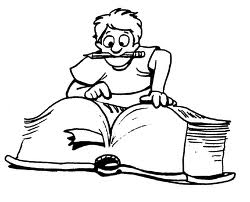 Bron: www.philipnunn.comWritings > Devotional BookletsStille Tijd  #9	      datum:Ik ben het LevenBidden: 	Vraag de Heer iets tegen jou te zeggen door Zijn Woord.Lezen: 	Lees Joh 14:6 + 17:1-6 + 20:30-31 langzaam door.Mediteren:	Wat betekent het dat Jezus het ‘leven’ is? Jezus leeft in elke Christen. Wat voor invloed heeft ‘het leven’ van Jezus in je leven? Is het automatisch? DENKTIPS – Gebruik alleen indien nodig 17:2. 	Wie geeft eeuwig leven?17:3 	Wat is eeuwig leven?20:31	Hoe kan ik het leven van Jezus ontvangen? Kernboodschap voor mij voor vandaag:Bidden: 	Reageer op deze kernboodschap. 		Neem tijd om Hem te aanbidden. [12]Stille Tijd Boekje10 dagen – Jezus beter leren kennenMet de 10 ‘Ik Ben’ in het evangelie van Johannes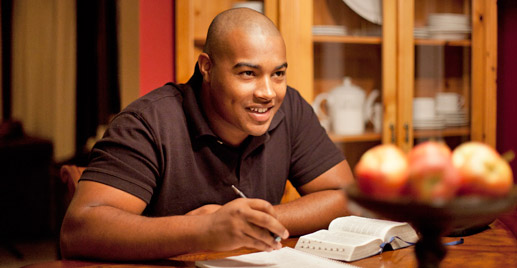 Naam: __________________Ter Aar – Maart 2019Wat is een Stille Tijd niet?Het is niet een methode om ‘succes’ te hebben!Het is niet nog een plicht om je snel gefrustreerd en schuldig te laten voelen!Het is niet een tijd om snel een dagboekje te lezen. Ook niet voor diepe Bijbelstudie!Wat is een Stille Tijd?Het is een tijd om stil te zijn in de aanwezigheid van de Heer Jezus.Het is een tijd om te proberen de stem van God de Vader te horen door Zijn Woord.Waarom een Stille Tijd?Omdat ik een vriend van God ben.Omdat ik kracht en perspectief voor vandaag nodig heb.   [1][ Blank behind front cover ]Een voorstelMijn 7 minuten met God           1 minuut:	Bidden. Dank God voor het leven, vrienden, werk en andere zegeningen die Hij je geeft. Vraag de Heer je schoon te maken en door Gods Woord tegen je te spreken. Als je je van zonde bewust bent, belijd die aan Hem. Kom tot rust.3 minuten: 	Lezen. Lees zo’n 10 verzen uit de Bijbel. Lees met een potlood of kleurpotloden in de hand om iets wat je aanspreekt te onderstrepen, en aan te geven tot hoever je las.2 minuten: 	Mediteren. Denk na over wat je 	las. Vraag je af:	    - Is er een zonde die ik moet belijden?    - Is er een gebod dat ik moet gehoorzamen?    - Is er een belofte waar ik steun in vind?    - Is er een voorbeeld dat ik moet imiteren of           vermijden?    - Is er iets te leren over hoe God is?     - Is er iets om dankbaar voor te zijn?1 minuut: 	Bidden. Dank God voor wat je hebt geleerd. Aanbid Hem voor wie Hij is. Vraag de Heer om hulp om verzoekingen die vandaag op je pad komen te weerstaan en om Zijn Woord te gehoorzamen. Vraag Hem ook aan jou een goed werk te laten zien wat je vandaag kunt doen. Beveel jezelf met je familie en andere christenen bij de Heer aan.[2]Stille Tijd  #10	      datum:Ik ben de ware WijnstokBidden: 	Vraag de Heer iets tegen jou te zeggen door Zijn Woord.Lezen: 	Lees Joh 15:1-12 langzaam door.Mediteren:	Er waren veel wijnstokken waar Jezus wandelde. Wat wil Hij door- geven met het beeld dat Hij een Wijnstok is? Wat is de relatie tussen vrucht en wijnstok? DENKTIPS – Gebruik alleen indien nodig v9. De liefde van de Vader stroomt door Jezus naar elke gelovige. Je moet het wel ontvangen – in Hem blijven. v11. Zie je een relatie tussen de Wijnstok en liefde en blijdschap? Wat ervaar ik als ik dicht bij Hem leef? Kernboodschap voor mij voor vandaag:Bidden: 	Reageer op deze kernboodschap. 		Neem tijd om Hem te aanbidden. [13]Stille Tijd  #8	      datum:Ik ben de WaarheidBidden: 	Vraag de Heer iets tegen jou te zeggen door Zijn Woord.Lezen: 	Lees Joh 14:6 + 17:13-19 langzaam door.Mediteren:	Jezus is de Waarheid. Gods Woord is ook de Waarheid (17:17). Op welke manier is Jezus en de Bijbel ‘Waar’ of ‘Waarheid’? Moeten we soms kiezen tussen Jezus en de Bijbel?DENKTIPS – Gebruik alleen indien nodig v13. Waarom vertelt Jezus ons de waarheid?v14-15. Zal de ‘wereld’ Gods waarheid accepteren? Waarom is dit zo? V16. Waarom kies ik volgens Gods waarheid te leven?Kernboodschap voor mij voor vandaag:Bidden: 	Reageer op deze kernboodschap. 		Neem tijd om Hem te aanbidden. [11]Stille Tijd  #7	      datum:Ik ben de WegBidden: 	Vraag de Heer iets tegen jou te zeggen door Zijn Woord.Lezen: 	Lees Joh 14:1-7 langzaam door.Mediteren:	Waar gaat die weg heen? Zie je een verschil tussen ‘de weg wijzen’ en ‘een weg zijn’ en ‘de weg te wijzen’? Zie je hier waarom Jezus centraal moet zijn in onze prediking en aanbidding?DENKTIPS – Gebruik alleen indien nodig v1. Hoe kan ‘Jezus is de weg’ ons helpen om ons hart niet in beroering te doen raken? v.3. Jezus is de weg maar Hij komt ons ook ophalen! Wat doet dat met je?Kernboodschap voor mij voor vandaag:Bidden: 	Reageer op deze kernboodschap. 		Neem tijd om Hem te aanbidden. [10]Stille Tijd  #5	      datum:Ik ben de goede HerderBidden: 	Vraag de Heer iets tegen jou te zeggen door Zijn Woord.Lezen: 	Lees Joh 10:10-19.Mediteren:	Waarom is de goede Herder gekomen? Past dat bij jou ervaring? Welke verschil zie je tussen de goede Herder en de dief en de huurling? Neem tijd om Hem te danken!DENKTIPS – Gebruik alleen indien nodig v14. Jezus kent mijn naam!V16. Wie zijn de ‘andere schapen’? Het help als de ziet tegen wie Jezus sprak (v.19). Ben jij één van deze ‘andere schapen’? Kernboodschap voor mij voor vandaag:Bidden: 	Reageer op deze kernboodschap. 		Neem tijd om Hem te aanbidden. [8]En JEZUS zie: ‘IK BEN…’Hoe leren we iemand kennen? Door tijd samen te besteden. Door naar hem of haar te luisteren. Door te zien wat ze doet en hoe ze met anderen omgaat. En hoe kun je Jezus beter leren kennen? Jezus zei tegen de farizeeërs die bezig waren om het Oude Testament te bestuderen, dat die Schriften “zijn het die van Mij getuigen” (Joh 5:39). In het Nieuwe Testament, en in bijzonder in de evangeliën, kunnen we ook veel over Jezus leren. In het evangelie van Johannes zegt Jezus 8 keer ‘Ik ben’. Zodoende maakt Hij een link tussen Zichzelf en God, de ‘Ik Ben’ die tegen Mozes sprak (Ex. 3:14). De verschillende metaforen de Hij koos om Zichzelf te beschrijven geven ons ook een mooi inzicht over wie Hij werkelijk was – en is. Lees rustig met een open hart: Wat zegt de tekst? Wat bedoelde Jezus met die verklaring? Bijv. Op welke manier is Jezus ‘brood’, ‘de weg’ of ‘waarheid’? En daarna, wat betekent dit voor mij? Bijv. dat Jezus is ‘mijn brood’ of ‘mijn deur’ of ‘mijn leven’? Geniet ervan![3]Stille Tijd  #2	      datum:Ik ben het Licht der wereldBidden: 	Vraag de Heer iets tegen jou te zeggen door Zijn Woord.Lezen: 	Lees Joh 8:12-20 langzaam door.Mediteren:	Waarom hebben we licht nodig? Op welke manier Jezus licht der wereld? Ervaar ik Jezus als licht in mijn leven? Op welke manier?DENKTIPS – Gebruik alleen indien nodig v13. Tegen wie sprak Jezus? Waarom heeft Jezus de metafoor ‘licht’ voor hen gebruikt?v17. De woorden en het oordeel van Jezus hadden gezag omdat Zijn Vader achter Hem stond. Licht laat de werkelijkheid zien – een vorm van oordeel.Kernboodschap voor mij voor vandaag:Bidden: 	Reageer op deze kernboodschap. 		Neem tijd om Hem te aanbidden.[5]Stille Tijd  #1	      datum: Ik ben het Brood des levensBidden: 	Vraag de Heer iets tegen jou te zeggen door Zijn Woord.Lezen: 	Lees Joh 6:32-35 + 47-51 langzaam door.Mediteren:	Wat is de relatie die je ziet tussen brood en leven? Wat wil Jezus laten zien over zichzelf als ‘brood’ en als ‘manna’? Op welke manier is Jezus ‘brood’ in mijn leven?DENKTIPS – Gebruik alleen indien nodig v22. Tegen wie sprak Jezus? Waarom heeft Jezus de metafoor ‘brood’ voor hen gebruikt?v35. Voel ik soms honger voor Jezus?   v51. Gaat het hier over het avondmaal of over onze dagelijkse vriendschap met de Heer Jezus?. Kernboodschap voor mij voor vandaag:Bidden: 	Reageer op deze kernboodschap. 		Neem tijd om Hem te aanbidden. [4]Stille Tijd  #3	      datum:Ik Ben – altijd geweestBidden: 	Vraag de Heer iets tegen jou te zeggen door Zijn Woord.Lezen: 	Lees Joh 8:51-59 langzaam door.Mediteren:	Waarom werden de Joden zo boos op Hem? Het zal je helpen als je Exodus 3:14 ook lees. Waarom zijn de woorden van Jezus zo belangrijk?DENKTIPS – Gebruik alleen indien nodig v57. Abraham was overleden 2 millennia vóór Christus. Jezus wil hen laten zien dat Hij niet door de tijd beperkt is. Wat doet die gedachte met je?Kernboodschap voor mij voor vandaag:Bidden: 	Reageer op deze kernboodschap. 		Neem tijd om Hem te aanbidden. [6]Stille Tijd  #6	      datum:Ik ben de OpstandingBidden: 	Vraag de Heer iets tegen jou te zeggen door Zijn Woord.Lezen: 	Lees Joh 11:21-27 + 38-45 langzaam door.Mediteren:	Hier brengt Jezus Lazarus terug tot leven om te laten zien dat Hij de Opstanding is. Wat leer je hier over Jezus? Als Jezus de Opstanding is, hoe kijk je naar de dood aan? Prijs Hem ervoor!DENKTIPS – Gebruik alleen indien nodig v26. Waarom sterven christenen? Op welke manier is Jezus voor hen de Opstanding? 1 Korinthe 15:3-4, 20, 57-58 kan je hier helpen.Kernboodschap voor mij voor vandaag:Bidden: 	Reageer op deze kernboodschap. 		Neem tijd om Hem te aanbidden. [9]Stille Tijd  #4	      datum:Ik ben de DeurBidden: 	Vraag de Heer iets tegen jou te zeggen door Zijn Woord.Lezen: 	Lees Joh 10:1-9 langzaam door.Mediteren:	Waarom heeft een schaapskooi en deur nodig? Op welke manier is Jezus een deur? Op welke manier is Jezus een deur voor jou?DENKTIPS – Gebruik alleen indien nodig v2-3.Dit is een rijk gelijkenis: Jezus presenteert Zich als een herder, een deurwachter en een deur. Wat voor vruchten wil God in mijn leven zien? v9. Als iemand binnen gaat is hij gered. Op welke manier gaan we dan in en uit om weide te vinden? Kernboodschap voor mij voor vandaag:Bidden: 	Reageer op deze kernboodschap. 		Neem tijd om Hem te aanbidden. [7]